Chủ đề: [Giải toán 6 sách kết nối tri thức với cuộc sống] - Bài 7: Thứ tự thực hiện các phép tínhDưới đây Đọc tài liệu xin gợi ý trả lời Luyện tập 1, 2 trang 26 SGK Toán lớp 6 Tập 1 sách Kết nối tri thức với cuộc sống:Giải luyện tập 1, 2 trang 26 Toán lớp 6 Tập 1 Kết nối tri thứcLuyện tập 1: Tính giá trị của các biểu thức sau:a) 25.23 – 32 + 125.b) 2.32 + 5.(2 + 3).Giảia) 25.23 – 32 + 125 = 25.8 – 9 + 125 = 200 - 9 + 125 = 191 + 125 =316;b) 2.32 + 5.(2+3) = 2.9 + 5.5 = 18 + 25 = 43. Luyện tập 2:a) Lập biểu thức tính diện tích của hình chữ nhật ABCD (hình dưới). b) Tính diện tích của hình chữ nhật đó khi a = 3cm. 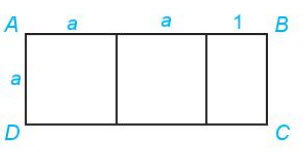 Giảia) Độ dài đoạn thẳng AB là:     a + a + 1 = 2a + 1 (đơn vị độ dài)   Diện tích hình chữ nhật ABCD là:   AB . AD = a . (2a + 1) (đơn vị diện tích)b) Khi a = 3cm thì diện tích hình chữ nhật là:   3. (2.3 + 1) = 3 . 7 = 21 (cm2)Đáp số: 21 cm2hoặc: Vậy: Diện tích hình chữ nhật ABCD là a . (2a + 1) đơn vị diện tích.-/-Vậy là trên đây Đọc tài liệu đã hướng dẫn các em hoàn thiện phần giải bài tập SGK Toán 6 Kết nối tri thức: Luyện tập 1, 2 trang 26 SGK Toán 6 Tập 1. Chúc các em học tốt.